Name: ______________________         Study Guide for Cells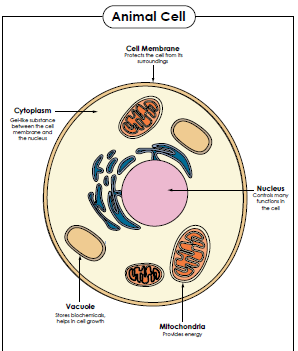 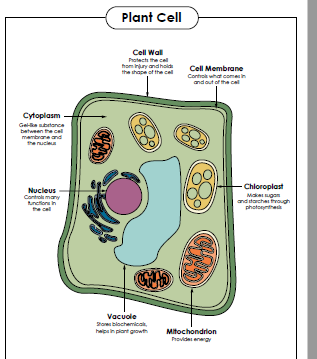 Be able to draw a plant and animal cell and label these 3 things in both: cell membrane, nucleus, cytoplasm and the cell wall and chloroplasts in the plant cell only. Animal cells do not have a cell wall or chloroplasts. Be able to fill in this chartPlant cells have chloroplasts and animals cells do not. Plant cells need chloroplasts to make food through photosynthesis. Animals do not use photosynthesis because they find food and eat it with their mouths.Microscopes allow us to see the organelles that make up cells. A hand lens does not magnify a cell enough to see the organelles.All living things are made of cells. Living things eat, get rid of wastes, grow, and reproduce. Identify if each thing has cells (because it is a living thing) or does not have cells (because it is non-living).OrganelleType of cellFunctionHintCompare to schoolCell membraneBoth plant and animal cellsFlexible structure that holds all the cell parts inside and decides what comes in and out  Re”mem”ber to use your brane (brain) and close the doorWalls and doors of the schoolCell wallPlant onlyProvides extra structure and strength to the cellBrick wallFence surrounding the schoolCytoplasmBoth plant and animal cellsThick liquid where cell parts floatCyto-poolTile floor – fills all the space inside and supports all the desksNucleusBoth plant and animal cellsControls the cell and contains the DNA of the cellNucle-bossPrincipal of the school because she is in chargeChloroplastsPlant onlyFood producers; use sunlight to make food through photosynthesisA blast of light creates a photo of foodCafeteria where they make food for the studentsdesk dog  rocktreejellyfishcloudsoilhousetoadrosemushroomvolcano